Listing Search Examples



Visit Listing Example Searches: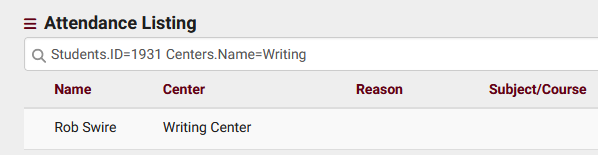 Find a visit by Student ID:Students.ID=1931 Search by Center Name:Learning Center Multiple field search:Students.ID=1931 Centers.Name=Writing Search in Custom Fields:#sql:Student_Remarks#=Great Date searches (formatted as YYYY-MM-DD):Visits.TimeIn=2022-03-15

Date ranges:2022-06-01...2022-07-01 Exact time:Visits.TimeIn="2022-03-15 15:30:00" True or False value search:Visits.IsWork=1 Find visits that conflict with a student's section schedule:Visits.CustomData/isLoggedDuringClass=1 

Student Search Examples:


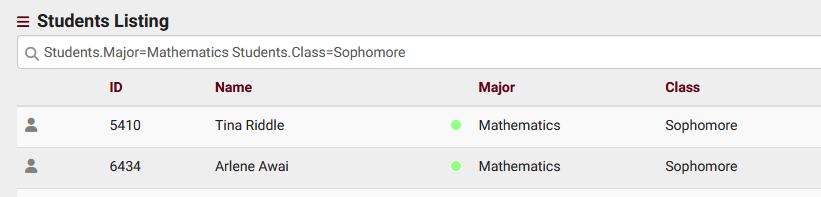 Single Value Searches:Finding a student by ID:  Students.ID=1931Finding a student by name (formatted as 'Last, First' or 'First M Last'):Day, RobSearching Multiple Fields Simultaneously:Searching for students majoring in Mathematics and are Sophomores:Students.Major=Mathematics Students.Class=Sophomore Handling Spaces in Searches:When performing multiple searches where at least one field contains a space, use quotation marks:Students.Major="Chemical Engineering" Students.Status=ActiveSearching in Custom Fields:Utilizing custom fields, recommended to use the right-click menu for correct autofill:#sql:InState#=YesDate Searches:Date searches must be formatted as YYYY-MM-DD:Students.BirthDate=1993-07-16